Step1空欄をうめよう！※ride:～に乗るStep2 Listen carefully! 聞こえたほうに○をつけよう！1) I (want/want to) meet Duffy.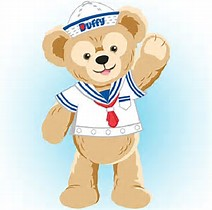 2) I (want/wants) to eat Little Green Men man. 3) I want to (ride/riding) Toy Story Mania.Step3 Today’s point!Step4 Bingo game!自分のしたいことを meet,eat or rideを使ってカードに書こう！Model Dialogを参考に友達の名前としたいことをビンゴカードに書こう！Step5 今日の会話で使った文を書こう！1.                                                             2.                                                              Model DialogRulesAll English!先生が読んだ人の名前があれば○をつけるビンゴ１つで１ポイント！多くポイントをゲットした人が勝ち！！自分のしたいことを書いてね！先生がディズニーでしたいこと１２３名前　　　　　　　　名前　　　　　　　　名前　　　　　　　　名前　　　　　　　　Free!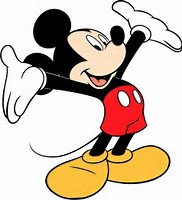 名前　　　　　　　　名前　　　　　　　　名前　　　　　　　　名前　　　　　　　　